Publicado en 28760 el 01/03/2017 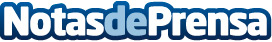 AVerMedia España incorpora a Luis Muiño como nuevo Business Development ConsultantAVerMedia, empresa siempre en vanguardia en el mundo de la tecnología y líder en el desarrollo de productos de consumo y profesionales enfocado principalmente en la captura de vídeo, presenta a Luis Muiño como nuevo Business Development Consultant para IberiaDatos de contacto:Susana Sancha+34655246802Nota de prensa publicada en: https://www.notasdeprensa.es/avermedia-espana-incorpora-a-luis-muino-como Categorias: Comunicación Juegos Hardware E-Commerce Nombramientos Software Consumo http://www.notasdeprensa.es